~ Direct Variation in the REAL World ~		Names:__________________________________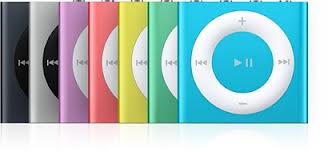 	An iPod Nano can hold up to 16 gigabytes (GB) of data.1) How many gigabytes can be stored on 0 iPod Nanos? ________________  1? ___________________5?________________________	12?__________________________2) If you have enough iPod Nanos to hold 80 GB, how many of them do you have? ________3) Fill in the table: 4) What is the direct variation equation (in the terms of y=kx)? _____________________5) Based on this problem, answer the following. (Hint: Refer to the table in #3.)     a. In words, what does the input (x) represent? ____________________    b. In words, what does the output (y) represent? ____________________    c. In words, what does the constant (k) represent? ___________________6) As the number of iPod Nanos increases, the total number of gigabytes ______________.7) Look at the values in the table on #3.  Write each set of (x,y) values as an ordered pair.	 (0,  0)   	(2,      )   	__________		__________		__________8) Graph these ordered pairs below.	Gigabytes on iPod Nanos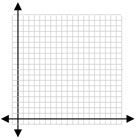 						200						150				Total gigabytes						100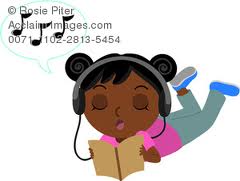 						  50							    5      10      15      20      25							      # iPod NanosX (# of iPods)0225Y (total GB)64160